GREENHOUSE EFFECT SPEAKING ACTIVITY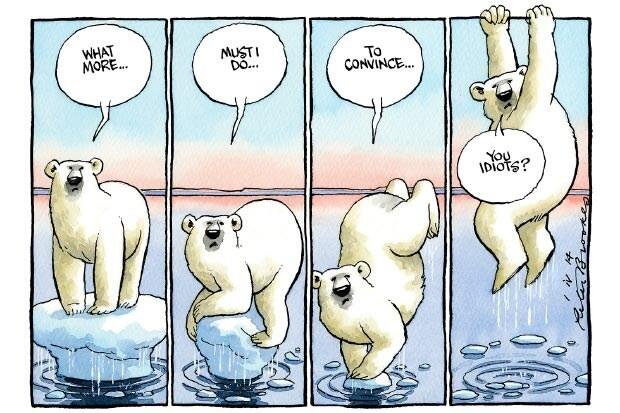 On March 30, 2014, The Times published the picture below, by the cartoonist Peter Brooks. Think and discuss with a partner what phenomenon the stripe alludes and the message the author wanted to communicate.THINK - PAIR - SHARE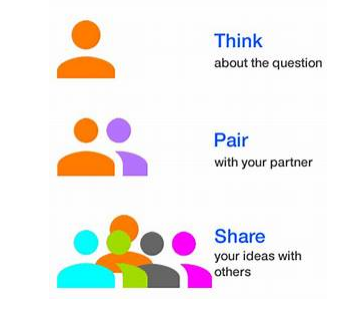 Reflect on the question individually Find a partner Share your ideas with your partner and listen to his own